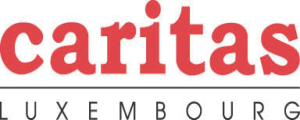 VETERINARY DRUGS AND EQUIPMENTS  CAHW AttiresS/NOItem Description UNIT OF ISSUEQUANTITYPRICEAntimicrobialsTetracycline 20% injection 100mlsBottle100Penicillin/streptomycine  100mlsBottle24Tylosin 20% 100mlsBottle50Alamycin wound spray 250mlsCan/tin50Opticlox eye ointmenttube50Healing oil Bottle50AntihelmenticIvermectin 1% 50mlsBottle100Albendazole 10% Drench 500 mlsbottle200Levamisole 100mlsBottle100AcaricidesAmitraz/Acaricide 100mlsBottle100Ectopor pour on pyrethroid 200mlsBottle50Other drugsSulphadiamidine16% solution 125mlsBottle50Amprolium/Amidiosta/Furaprol 100gmsSachet200Poultry louse powder 400g SatchetTube100Multivitamin injection 100mlsBottle50Iron injection 100mlsBottle100Multi-inject 100mlsBottle16Dry Mesoprine and sulphadizine powderSatchet100Disinfectant/antiseptic 100mlsBottle100Peperizine Cetrite 100gmBottle100Lidocaine /local anaesthesia 100mlsBottle2EquipmentsDisposable syringes 20mls/10mls 100packpack10Needles G18 x1½ inch  100 packpack10Cotton wool 200g rollpcs60Disposable Gloves large size pack of 100pack60Sprayer pump 2 Litrespcs151.Overallpcs122.         Rain coatpcs123.           BagsPcs124.            Dust CoatPcs12